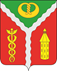 СОВЕТ НАРОДНЫХ ДЕПУТАТОВГОРОДСКОГО ПОСЕЛЕНИЯ ГОРОД КАЛАЧ КАЛАЧЕЕВСКОГО МУНИЦИПАЛЬНОГО РАЙОНА ВОРОНЕЖСКОЙ ОБЛАСТИРЕШЕНИЕот «24» ноября 2020 годаг. Калач	№ 150Об установлении размера платы за содержание и ремонт общего имущества в многоквартирном доме для нанимателей жилых помещений муниципального жилищного фонда В соответствии с Жилищным кодексом Российской Федерации, Федеральным Законом от 06.10.2003 № 131-ФЗ «Об общих принципах организации местного самоуправления в Российской Федерации», Совет народных депутатов городского поселения город Калач Калачеевского муниципального района Воронежской областиРЕШИЛ:1. Установить размер платы за содержание и ремонт общего имущества в многоквартирном доме для нанимателей жилых помещений муниципального жилищного фонда согласно приложению № 1.2. Настоящее Решение вступает в силу с момента его официального опубликования.3. Признать утратившим силу решение Совета народных депутатов городского поселения город Калач Калачеевского муниципального района Воронежской области от 19.06.2018 № 342 «Об установлении размера платы за содержание и ремонт общего имущества в многоквартирном доме для нанимателей жилых помещений муниципального жилищного фонда».4. Разместить настоящее Решение в официальном периодическом издании «Вестник муниципальных правовых актов городского поселения город Калач Калачеевского муниципального района Воронежской области», а также разместить на официальном сайте администрации городского поселения город Калач в телекоммуникационной сети интернет.5. Контроль за исполнением настоящего решения возложить на главу администрации городского поселения город Калач.Приложение № 1к решению Совета народных депутатов городского поселения город Калач от 24 ноября 2020г. № 150Размер платы за содержание и ремонт общего имущества в многоквартирном доме для нанимателей жилых помещений муниципального жилищного фондаГлава городского поселения город КалачКалачеевского муниципального районаВоронежской области	А.А. Трощенко№ п/пАдрес расположения МКДПлата руб/кв. м1г. Калач, ул. 3 Интернационала, д. 128,292г. Калач, ул. Красина, д. 18,393г. Калач, ул. Красина, д. 28,754г. Калач, ул. Красина, д. 9/37,696г. Калач, ул. Матери и Ребенка, д. 68,878г. Калач, ул. Мира, д. 422,909г. Калач, ул. Петра Серякова, д. 914,2610г. Калач, ул. Привокзальная, д. 2010,5711г. Калач, ул. Привокзальная, д. 6011,6712г. Калач, ул. Северная, д. 509,3213г. Калач, ул. Советская, д. 3614,5314г. Калач, ул. Советская, д. 4910,0115г. Калач, ул. Урожайная, д. 610,98